ДатаУрок5к5в5м6к6в6м7к7в7м8к8в6.051Литература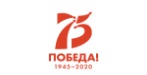 НовичковаЛитератураНовичковаЛитератураНовичковаИсторияКлоповаИсторияКлоповаИсторияКлоповаГеографияДергуноваГеографияДергуноваГеографияДергунова      Литература       Панфилова      Литература       Панфилова6.052Проект "А мы из Пензы" ("Виртуальный бессмертный полк Кадетской школы 46", проект "Дорога памяти") Классные руководителиПроект "А мы из Пензы" ("Виртуальный бессмертный полк Кадетской школы 46", проект "Дорога памяти") Классные руководителиПроект "А мы из Пензы" ("Виртуальный бессмертный полк Кадетской школы 46", проект "Дорога памяти") Классные руководителиПроект "А мы из Пензы" ("Виртуальный бессмертный полк Кадетской школы 46", проект "Дорога памяти") Классные руководителиПроект "А мы из Пензы" ("Виртуальный бессмертный полк Кадетской школы 46", проект "Дорога памяти") Классные руководителиПроект "А мы из Пензы" ("Виртуальный бессмертный полк Кадетской школы 46", проект "Дорога памяти") Классные руководителиПроект "А мы из Пензы" ("Виртуальный бессмертный полк Кадетской школы 46", проект "Дорога памяти") Классные руководителиПроект "А мы из Пензы" ("Виртуальный бессмертный полк Кадетской школы 46", проект "Дорога памяти") Классные руководителиПроект "А мы из Пензы" ("Виртуальный бессмертный полк Кадетской школы 46", проект "Дорога памяти") Классные руководители  Проект "А мы из Пензы" ("Виртуальный бессмертный полк Кадетской школы 46", "Дорога памяти") Классные руководители  Проект "А мы из Пензы" ("Виртуальный бессмертный полк Кадетской школы 46", "Дорога памяти") Классные руководители7.051География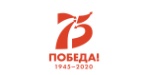 ДергуноваГеографияДергуноваГеографияДергуноваЛитератураГаврилинаЛитератураГаврилинаЛитератураГаврилинаИсторияСёминИсторияСёминИсторияСёминИсторияКлоповаИсторияКлопова7.052Проект "Созвездие Победы" (проекты "Букет Победы, "Открытка ветерану) Классные руководителиПроект "Созвездие Победы" (проекты "Букет Победы, "Открытка ветерану) Классные руководителиПроект "Созвездие Победы" (проекты "Букет Победы, "Открытка ветерану) Классные руководителиПроект "Созвездие Победы" (проекты "Букет Победы, "Открытка ветерану) Классные руководителиПроект "Созвездие Победы" (проекты "Букет Победы, "Открытка ветерану) Классные руководителиПроект "Созвездие Победы" (проекты "Букет Победы, "Открытка ветерану) Классные руководителиПроект "Созвездие Победы" (проекты "Букет Победы, "Открытка ветерану) Классные руководителиПроект "Созвездие Победы" (проекты "Букет Победы, "Открытка ветерану) Классные руководителиПроект "Созвездие Победы" (проекты "Букет Победы, "Открытка ветерану) Классные руководителиПроект "Созвездие Победы" (проекты "Букет Победы, "Открытка ветерану) Классные руководителиПроект "Созвездие Победы" (проекты "Букет Победы, "Открытка ветерану) Классные руководители8.051ИсторияПонякшинаИсторияПонякшинаИсторияПонякшинаГеографияДергуноваГеографияДергуноваГеографияДергуноваЛитератураФейсхановаЛитератураФейсхановаЛитератураФейсханова         Родная литератураПанфилова         Родная литератураПанфилова8.052Час общения "Наследники Победителей" (квест-игра, викторина)Классные руководителиЧас общения "Наследники Победителей" (квест-игра, викторина)Классные руководителиЧас общения "Наследники Победителей" (квест-игра, викторина)Классные руководителиЧас общения "Наследники Победителей" (квест-игра, викторина)Классные руководителиЧас общения "Наследники Победителей" (квест-игра, викторина)Классные руководителиЧас общения "Наследники Победителей" (квест-игра, викторина)Классные руководителиЧас общения "Наследники Победителей" (квест-игра, викторина)Классные руководителиЧас общения "Наследники Победителей" (квест-игра, викторина)Классные руководителиЧас общения "Наследники Победителей" (квест-игра, викторина)Классные руководителиЧас общения "Наследники Победителей" Классн. руководителиЧас общения "Наследники Победителей" Классн. руководителиДатаУрок9к9м10к11к6.051Родная литератураФейсхановаРодная литератураФейсхановаИсторияПонякшинаИсторияПонякшина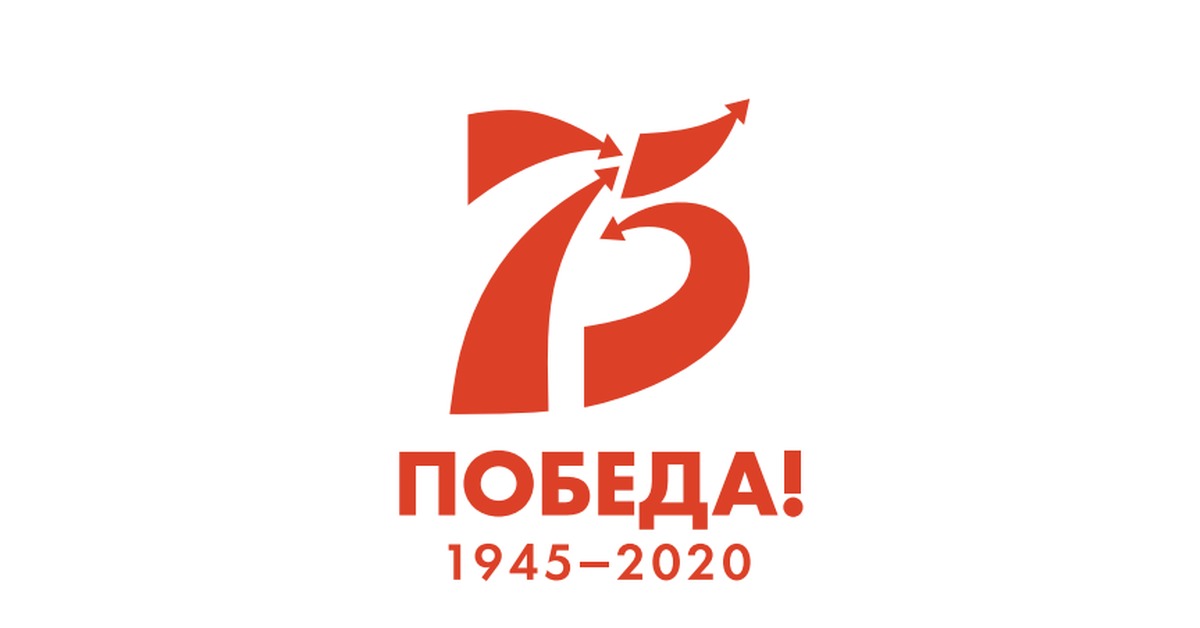 2Проект "Созвездие Победы" (проекты "Букет Победы, "Открытка ветерану) Классные руководителиПроект "Созвездие Победы" (проекты "Букет Победы, "Открытка ветерану) Классные руководителиПроект "Созвездие Победы" (проекты "Букет Победы, "Открытка ветерану) Классные руководителиПроект "Созвездие Победы" (проекты "Букет Победы, "Открытка ветерану) Классные руководители7.051ИсторияПонякшинаИсторияПонякшинаЛитература НовичковаЛитература Новичкова2Проект "А мы из Пензы" ("Виртуальный бессмертный полк Кадетской школы 46", проект "Дорога памяти") Классные руководителиПроект "А мы из Пензы" ("Виртуальный бессмертный полк Кадетской школы 46", проект "Дорога памяти") Классные руководителиПроект "А мы из Пензы" ("Виртуальный бессмертный полк Кадетской школы 46", проект "Дорога памяти") Классные руководителиПроект "А мы из Пензы" ("Виртуальный бессмертный полк Кадетской школы 46", проект "Дорога памяти") Классные руководители8.051Литература ГаврилинаЛитература ГаврилинаОбществознаниеПонякшинаОбществознаниеПонякшина2Час общения "Наследники Победителей" (квест-игра, викторина)Классные руководителиЧас общения "Наследники Победителей" (квест-игра, викторина)Классные руководителиЧас общения "Наследники Победителей" (квест-игра, викторина)Классные руководителиЧас общения "Наследники Победителей" (квест-игра, викторина)Классные руководителиДатаУрок1к1в1м2к2в2м3к3в3м6.051Окружающий мирОкружающий мирОкружающий мирОкружающий мирОкружающий мирОкружающий мирОкружающий мирОкружающий мирОкружающий мир2Проект "Созвездие Победы" (проекты "Букет Победы, "Открытка ветерану) Классные руководителиПроект "Созвездие Победы" (проекты "Букет Победы, "Открытка ветерану) Классные руководителиПроект "Созвездие Победы" (проекты "Букет Победы, "Открытка ветерану) Классные руководителиПроект "Созвездие Победы" (проекты "Букет Победы, "Открытка ветерану) Классные руководителиПроект "Созвездие Победы" (проекты "Букет Победы, "Открытка ветерану) Классные руководителиПроект "Созвездие Победы" (проекты "Букет Победы, "Открытка ветерану) Классные руководителиПроект "Созвездие Победы" (проекты "Букет Победы, "Открытка ветерану) Классные руководителиПроект "Созвездие Победы" (проекты "Букет Победы, "Открытка ветерану) Классные руководителиПроект "Созвездие Победы" (проекты "Букет Победы, "Открытка ветерану) Классные руководители7.051Родная литератураРодная литератураРодная литератураРодная литератураРодная литератураРодная литератураРодная литератураРодная литератураРодная литература2Проект "А мы из Пензы" ("Виртуальный бессмертный полк Кадетской школы 46", проект "Дорога памяти") Классные руководителиПроект "А мы из Пензы" ("Виртуальный бессмертный полк Кадетской школы 46", проект "Дорога памяти") Классные руководителиПроект "А мы из Пензы" ("Виртуальный бессмертный полк Кадетской школы 46", проект "Дорога памяти") Классные руководителиПроект "А мы из Пензы" ("Виртуальный бессмертный полк Кадетской школы 46", проект "Дорога памяти") Классные руководителиПроект "А мы из Пензы" ("Виртуальный бессмертный полк Кадетской школы 46", проект "Дорога памяти") Классные руководителиПроект "А мы из Пензы" ("Виртуальный бессмертный полк Кадетской школы 46", проект "Дорога памяти") Классные руководителиПроект "А мы из Пензы" ("Виртуальный бессмертный полк Кадетской школы 46", проект "Дорога памяти") Классные руководителиПроект "А мы из Пензы" ("Виртуальный бессмертный полк Кадетской школы 46", проект "Дорога памяти") Классные руководителиПроект "А мы из Пензы" ("Виртуальный бессмертный полк Кадетской школы 46", проект "Дорога памяти") Классные руководители8.051ЛитератураЛитератураЛитератураЛитератураЛитератураЛитератураЛитератураЛитератураЛитература2Час общения "Наследники Победителей" (квест-игра, викторина)Классные руководителиЧас общения "Наследники Победителей" (квест-игра, викторина)Классные руководителиЧас общения "Наследники Победителей" (квест-игра, викторина)Классные руководителиЧас общения "Наследники Победителей" (квест-игра, викторина)Классные руководителиЧас общения "Наследники Победителей" (квест-игра, викторина)Классные руководителиЧас общения "Наследники Победителей" (квест-игра, викторина)Классные руководителиЧас общения "Наследники Победителей" (квест-игра, викторина)Классные руководителиЧас общения "Наследники Победителей" (квест-игра, викторина)Классные руководителиЧас общения "Наследники Победителей" (квест-игра, викторина)Классные руководителиДатаУрок4к4в4м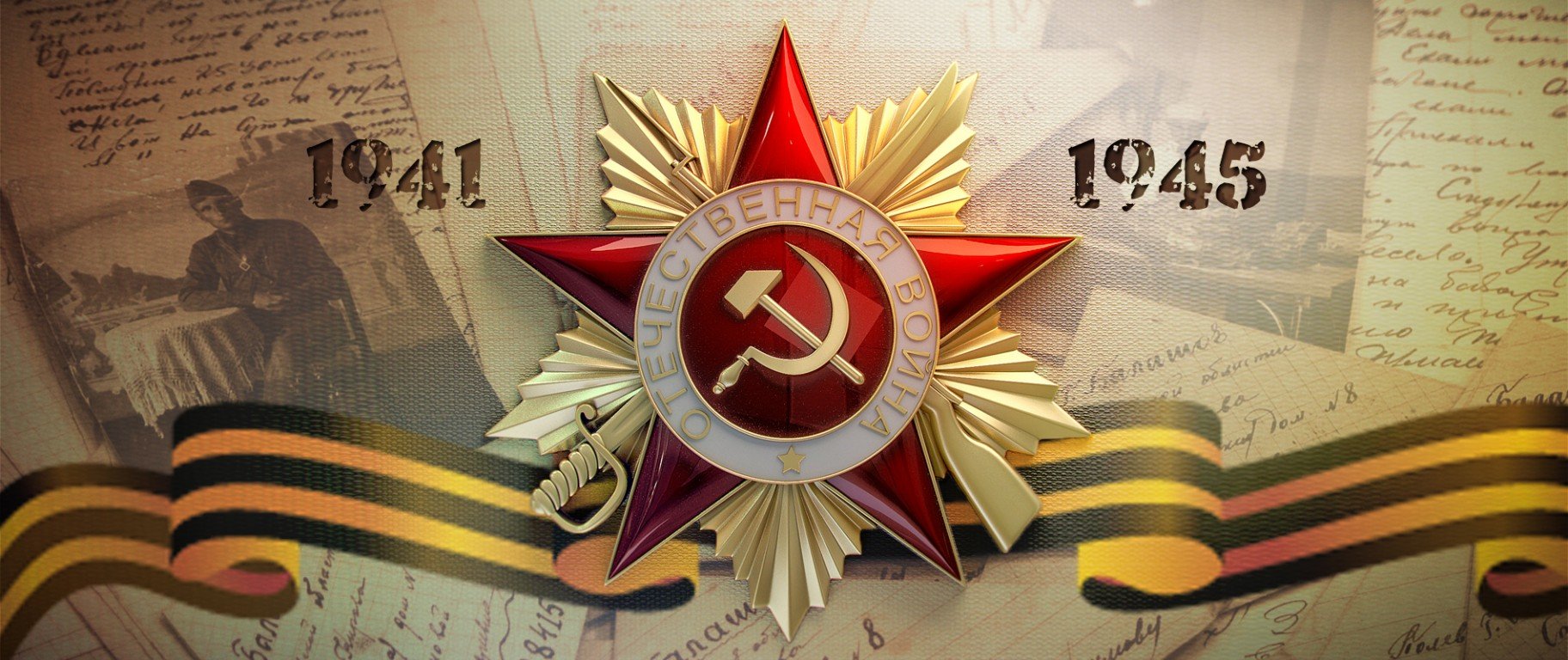 6.051Окружающий мирОкружающий мирЧас историиСёмин2Проект "Созвездие Победы" (проекты "Букет Победы, "Открытка ветерану) Классные руководителиПроект "Созвездие Победы" (проекты "Букет Победы, "Открытка ветерану) Классные руководителиПроект "Созвездие Победы" (проекты "Букет Победы, "Открытка ветерану) Классные руководители7.051ЛитератураЧас историиСёминЛитература2Проект "А мы из Пензы" ("Виртуальный бессмертный полк Кадетской школы 46", проект "Дорога памяти") Классные руководителиПроект "А мы из Пензы" ("Виртуальный бессмертный полк Кадетской школы 46", проект "Дорога памяти") Классные руководителиПроект "А мы из Пензы" ("Виртуальный бессмертный полк Кадетской школы 46", проект "Дорога памяти") Классные руководители8.051Час истории СёминЛитератураОкружающий мир2Час общения "Наследники Победителей" (квест-игра, викторина)Классные руководителиЧас общения "Наследники Победителей" (квест-игра, викторина)Классные руководителиЧас общения "Наследники Победителей" (квест-игра, викторина)Классные руководителиРЕЖИМ  ВЭБ-ЗАНЯТИЙРЕЖИМ  ВЭБ-ЗАНЯТИЙ19.00-9.20Гимнастика для глазГимнастика для глаз29.40-10.00